Name:______________________________	Date:____________		Block:_________Interview Writing Project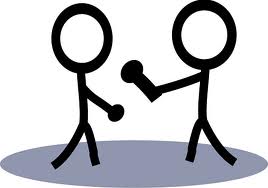 Choose your interviewee: September 7thInterview Completed: September 12thRough Draft Due: September 13thFinal Draft Due: September 20thYou will be interviewing a person about an important event that occurred during their lifetime.  This event could have had personal importance to the interviewee (birthday, wedding, etc) or may have been a historic event (war, election, etc).  The interviewee must be at least 10 years older than you.  You will write a nonfiction piece about their experience based on your interview with them.Use the space here to brainstorm a list of people you could talk to.Part I.  Preparation:  A good interview starts with good questions.  We will be learning in class how to form good interview questions.  You will have time in class to brainstorm questions to ask your interviewee.Part II.  The Interview:   Set up a time and place for the interview where there won’t be too many distractions.  Make sure the interviewee knows about the assignment so that they can think about what they want to say.  Listen carefully and take good notes during the interview using your question sheet.  You don’t have to write in complete sentences.  Bring your notes into class.Part III.  Writing:    While writing, use the rubric on the back of this sheet to guide you.  You may write this piece as a story with dialogue or as an essay.  Remember to be descriptive about your interviewee’s story as well as their body language and tone of voice.  Really TELL their story.  This piece must be at least five paragraphs.Opening: Set the scene; describe where the interview is taking place; describe your relationship to the interviewee, describe how you are feeling about the interview, etc.Middle (3 paragraphs):  Write about the “story” of the event from beginning to end, tell about why this event was important to the interviewee, tell about how it affected the interviewee and how it changed their life, tell about a lesson the interviewee learned from the event.Conclusion:  Tell about how the event changed the life of your interviewee, did you learn anything about the interviewee that you didn’t know before the interview, tell about what you thought of the interview experience, tie together your essay. Interview Writing Project Grading Rubric___________/10 pts   List of Questions  __________/10 pts Notes from the Interview__________/10 pts  Opening paragraph__________/30 pts Middle paragraphs__________/10 pts Closing paragraph__________/10 pts Quality of writing: descriptive, grade appropriate _________/10 pts Use of proper grammar, spelling, & proofreading_________/10 pts All deadlines were met for completing the paper